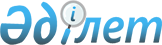 Об утверждении регламента государственной услуги в сфере физической культуры и спорта
					
			Утративший силу
			
			
		
					Постановление акимата Каратобинского района Западно-Казахстанской области от 29 марта 2013 года № 74. Зарегистрировано Департаментом юстиции Западно-Казахстанской области 22 апреля 2013 года № 3267. Утратило силу - постановлением акимата Каратобинского района Западно-Казахстанской области от 3 декабря 2015 года № 170      Сноска. Утратило силу - постановлением акимата Каратобинского района Западно-Казахстанской области от 03.12.2015 № 170.

      Руководствуясь Законами Республики Казахстан от 23 января 2001 года "О местном государственном управлении и самоуправлении в Республике Казахстан", от 27 ноября 2000 года "Об административных процедурах" административных процедурах" акимат района ПОСТАНОВЛЯЕТ:

      1. Утвердить прилагаемый регламент государственной услуги "Присвоение спортивных разрядов и категорий: второй и третий, первый, второй и третий юношеские, тренер высшего и среднего уровня квалификации второй категории, инструктор-спортсмен высшего уровня квалификации второй категории, методист высшего и среднего уровня квалификации второй категории, судья по спорту".

      2. Контроль за исполнением настоящего постановления возложить на руководителя аппарата акима района К. Суйеугалиева.

      3. Настоящее постановление вводится в действие по истечении десяти календарных дней со дня первого официального опубликования.

 Регламент государственной услуги
"Присвоение спортивных разрядов и категорий: второй и третий,
первый, второй и третий юношеские, тренер высшего и среднего уровня
квалификации второй категории, инструктор-спортсмен высшего уровня
квалификации второй категории, методист высшего и среднего
уровня квалификации второй категории, судья по спорту" 1. Общие положения      1. Настоящий Регламент государственной услуги "Присвоение спортивных разрядов и категорий: второй и третий, первый, второй и третий юношеские, тренер высшего и среднего уровня квалификации второй категории, инструктор-спортсмен высшего уровня квалификации второй категории, методист высшего и среднего уровня квалификации второй категории, судья по спорту" (далее - Регламент) разработан в соответствии с пунктом 4 статьи 9-1 Закона Республики Казахстан от 27 ноября 2000 года "Об административных процедурах".

      2. Государственная услуга "Присвоение спортивных разрядов и категорий: второй и третий, первый, второй и третий юношеские, тренер высшего и среднего уровня квалификации второй категории, инструктор-спортсмен высшего уровня квалификации второй категории, методист высшего и среднего уровня квалификации второй категории, судья по спорту" (далее - государственная услуга) оказывается государственным учреждением "Каратобинский районный отдел культуры, развития языков, физической культуры и спорта" (далее - уполномоченный орган) через отдел) Каратобиинского района Филиала Республиканского государственного предприятия "Центр обслуживания населения" по Западно-Казахстанской области Комитета по контролю автоматизации государственных услуг и координации деятельности центров обслуживания населения Министерства транспорта и коммуникаций Республики Казахстан (далее - центр).

      3. Форма оказываемой государственной услуги: неавтоматизированная.

      4. Государственная услуга предоставляется на основании Закона Республики Казахстан от 2 декабря 1999 года "О физической культуре и спорте", постановления Правительства Республики Казахстан от 27 июля 2012 года № 981 "Об утверждении стандартов государственных услуг, оказываемых Агентством Республики Казахстан по делам спорта и физической культуры, местными исполнительными органами в сфере физической культуры и спорта" (далее - Стандарт).

      5. Полная информация о порядке оказания государственной услуги располагается на интернет-ресурсах Агентства Республики Казахстан по делам спорта и физической культуры: www.mts.gov.kz, в разделе "Государственные услуги", Республиканского государственного предприятия "Центр обслуживания населения" www.con.gov.kz, на стендах уполномоченного органа в местах предоставления государственной услуги.

      Адрес уполномоченного органа: индекс 090800, Западно-Казахстанская область, Каратобинский район, село Каратобе, улица Курмангалиева, 24, телефон: 8(71145)31273.

      Адрес Центра: индекс 090800, Западно-Казахстанская область, Каратобинский район, село Каратобе, улица Курмангалиева, 23, телефоны: 8(71145)31800, 31463.

      6. Государственная услуга оказывается тренерам, методистам, инструкторам, спортсменам и судьям по спорту с целью официального признания спортивного разряда и квалификации (далее - получатели).

      7. Результатом государственной услуги являются выдача выписки из приказа о присвоении спортивного разряда или категории сроком на 5 лет на бумажном носителе либо мотивированный ответ об отказе в оказании государственной услуги в форме электронного документа.

 2. Требования к порядку оказания государственной услуги      8. Сроки оказания государственной услуги:

      1) сроки оказания государственной услуги с момента обращения получателя не превышают 30 календарных дней (день приема документов не входит в срок оказания государственной услуги, при этом уполномоченный орган представляет результат оказания государственной услуги за день до окончания срока оказания услуги);

      2) максимально допустимое время ожидания до получения государственной услуги, оказываемой на месте в день обращения получателя, не более 20 минут;

      3) максимально допустимое время обслуживания получателя государственной услуги, оказываемой на месте в день обращения получателя, не более 20 минут.

      9. Государственная услуга оказывается бесплатно.

      10. График работы уполномоченного органа с 9.00 до 18.30 часов, за исключением выходных и праздничных дней, с перерывом на обед с 13.00 до 14.30 часов.

      График работы центра ежедневно с понедельника по субботу включительно, кроме воскресенья и праздничных дней, с 9.00 до 19.00 часов, без перерыва на обед.

      Прием осуществляется в порядке "электронной" очереди, без предварительной записи и ускоренного обслуживания.

      11. Государственная услуга оказывается в помещении центра, где в зале располагаются справочное бюро, кресла, информационные стенды с образцами заполненных бланков, предусмотрены условия для обслуживания получателей с ограниченными возможностями.

 3. Описание порядка действий (взаимодействия)
в процессе оказания государственной услуги      12. Для получения государственной услуги получатель представляет документы, определенных в пункте 11 Стандарта.

      13. При сдаче всех необходимых документов для получения государственной услуги получателю выдается расписка о приеме соответствующих документов с указанием:

      1) номера и даты приема запроса;

      2) вида запрашиваемой государственной услуги;

      3) количества и названия приложенных документов;

      4) даты (времени) и места выдачи документов;

      5) фамилии, имени, отчества работника центра, принявшего заявление на оформление документов;

      6) фамилии, имени, отчества получателя, фамилии, имени, отчества уполномоченного представителя, и их контактных телефонов.

      14. В предоставлении государственной услуги отказывается в случаях, предусмотренных в пункте 16 Стандарта.

      15. В процессе оказания государственной услуги участвуют следующие структурно-функциональные единицы (далее - СФЕ):

      1) инспектор центра;

      2) специалист уполномоченного органа;

      3) руководитель уполномоченного органа.

      16. Текстовое табличное описание последовательности и взаимодействие административных действий (процедур) каждой СФЕ с указанием срока выполнения каждого административного действия (процедуры), приведено в приложении 1 к настоящему Регламенту.

      17. Схема, отражающая взаимосвязь между логической последовательностью административных действий в процессе оказания государственной услуги и СФЕ представлена в приложении 2 к настоящему Регламенту.

 4. Ответственность должностных лиц, оказывающих государственную услугу      18. За нарушение порядка оказания государственной услуги должностные лица несут ответственность предусмотренную законодательством Республики Казахстан.

 Текстовое табличное описание последовательности и взаимодействие
административных действий (процедур) каждой СФЕ с указанием срока выполнения
каждого административного действия (процедуры) Схема, отражающая взаимосвязь между логической последовательностью
административных действий СФЕ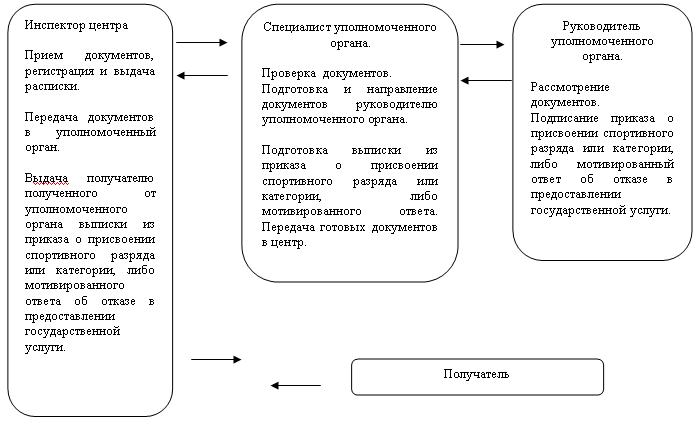 
					© 2012. РГП на ПХВ «Институт законодательства и правовой информации Республики Казахстан» Министерства юстиции Республики Казахстан
				
      Аким района

Н. Карагойшин
Утвержден
постановлением акимата района
от 29 марта 2013 года № 74Приложение 1
к регламенту
государственной услуги
"Присвоение спортивных
разрядов и категорий:
второй и третий, первый,
второй и третий юношеские,
тренер высшего и среднего
уровня квалификации второй
категории, инструктор-спортсмен
высшего уровня квалификации
второй категории, методист
высшего и среднего уровня
квалификации второй
категории, судья по спорту"№ действия (хода, потока работ)

№ действия (хода, потока работ)

№ действия (хода, потока работ)

СФЕ-1 Инспектор центра

СФЕ-2 Специалист уполномоченного органа

СФЕ-3 Руководитель уполномоченного органа

Действие № 1 Прием документов, регистрация и выдача расписки

Действие № 1 Проверка документов Подготовка и направление документов руководителю уполномоченного органа

Действие № 1 Рассмотрение документов. Подписание приказа о присвоении спортивного разряда или категории, либо мотивированный ответ об отказе в предоставлении государственной услуги

Действие № 2 Передача документов в уполномоченный орган

Действие № 2 Подготовка выписки из приказа о присвоении спортивного разряда или категории, либо мотивированного ответа об отказе в предоставлении государственной услуги. Передача готовых документов в центр

Действие № 1 Рассмотрение документов. Подписание приказа о присвоении спортивного разряда или категории, либо мотивированный ответ об отказе в предоставлении государственной услуги

Действие № 3 Выдача получателю полученного от уполномоченного органа выписки из приказа о присвоении спортивного разряда или категории, либо мотивированного ответа об отказе в предоставлении государственной услуги

Действие № 2 Подготовка выписки из приказа о присвоении спортивного разряда или категории, либо мотивированного ответа об отказе в предоставлении государственной услуги. Передача готовых документов в центр

Действие № 1 Рассмотрение документов. Подписание приказа о присвоении спортивного разряда или категории, либо мотивированный ответ об отказе в предоставлении государственной услуги

Срок исполнения:

1) сроки оказания государственной услуги с момента обращения получателя не превышают 30 календарных дней (день приема документов не входит в срок оказания государственной услуги, при этом уполномоченный орган представляет результат оказания государственной услуги за день до окончания срока оказания услуги);

2) максимально допустимое время ожидания до получения государственной услуги, оказываемой на месте в день обращения получателя, не более 20 минут;

3) максимально допустимое время обслуживания получателя государственной услуги, оказываемой на месте в день обращения получателя, не более 20 минут.

Срок исполнения:

1) сроки оказания государственной услуги с момента обращения получателя не превышают 30 календарных дней (день приема документов не входит в срок оказания государственной услуги, при этом уполномоченный орган представляет результат оказания государственной услуги за день до окончания срока оказания услуги);

2) максимально допустимое время ожидания до получения государственной услуги, оказываемой на месте в день обращения получателя, не более 20 минут;

3) максимально допустимое время обслуживания получателя государственной услуги, оказываемой на месте в день обращения получателя, не более 20 минут.

Срок исполнения:

1) сроки оказания государственной услуги с момента обращения получателя не превышают 30 календарных дней (день приема документов не входит в срок оказания государственной услуги, при этом уполномоченный орган представляет результат оказания государственной услуги за день до окончания срока оказания услуги);

2) максимально допустимое время ожидания до получения государственной услуги, оказываемой на месте в день обращения получателя, не более 20 минут;

3) максимально допустимое время обслуживания получателя государственной услуги, оказываемой на месте в день обращения получателя, не более 20 минут.

Приложение 2
к регламенту
государственной услуги
"Присвоение спортивных
разрядов и категорий:
второй и третий, первый,
второй и третий юношеские,
тренер высшего и среднего
уровня квалификации второй
категории, инструктор-спортсмен
высшего уровня квалификации
второй категории, методист
высшего и среднего уровня
квалификации второй категории,
судья по спорту"